                от «15» июля  2019 г.	                    с.Новогригорьевка О специальных местах  для  размещенияпечатных  агитационных  материаловзарегистрированных  кандидатов в депутаты представительных органов муниципальных  образований Нижнегорского района Республики Крым второго созыва при  проведении  выборов в единый  день  голосования  08 сентября  2019 года.В соответствии с  пунктом  7  статьи  54 Федерального  закона  от  12 июня 2002 года №67-ФЗ  «Об  основных  гарантиях  избирательных  прав  и  права  на  участие  в  референдуме  граждан  Российской  Федерации», частью  8  статьи 66  Закона  Республики Крым  от  05 июня 2014 года №17-ЗРК «О  выборах  депутатов представительных  органов  муниципальных  образований  в  Республике  Крым»  на  основании  решения  территориальной  избирательной  комиссии  Нижнегорского  района  Республики Крым  от  08 июля 2019  №129/1303-1 «О  специальных местах  для  размещения  печатных  агитационных  материалов  зарегистрированных  кандидатов  при  проведении  выборов  на  территории  муниципальных  образований  Нижнегорского района  Республики Крым  в  единый  день  голосования 08 сентября  2019 года»  администрация муниципального  образования Новогригорьевское сельское поселение Нижнегорского  района  Республики КрымП О С Т А Н О В Л Я Е Т:1. Выделить  на  территории  избирательного  участка  специальные  места, оборудованные  стендами, для  размещения  печатных  агитационных  материалов зарегистрированных  кандидатов  в депутаты представительных органов муниципальных  образований Нижнегорского района Республики Крым второго созыва при  проведении  выборов в единый  день  голосования  08 сентября  2019 года на территории  муниципального  образования  Новогригорьевское  сельское  поселение  Нижнегорского района Республики  Крым  согласно  приложению. 2. Направить  настоящее  постановление  в  территориальную   избирательную  комиссию  Нижнегорского района    в  срок до  20.07.2019 года.3.  Контроль за исполнением настоящего постановления оставляю за собой.4. Настоящее постановление разместить для обнародования на официальном сайте администрации Новогригорьевского сельского поселения в сети «Интернет» http://novogrigor-adm91.ru , а также на информационном стенде Новогригорьевского сельского поселения по адресу: Республика Крым, Нижнегорский район, с.Новогригорьевка, ул.Мичурина, 59.Председатель Новогригорьевского сельского совета-глава администрацииНовогригорьевского сельского поселения 		 	     Данилин А.М.Приложение 1                                                                                                   к постановлению администрации           Новогригорьевского сельского поселения от   «15»  июля 2019 г. № 164СПИСОК          Специальных  мест  для  размещения  печатных  агитационных  материалов               зарегистрированных  кандидатов  в депутаты представительных органов           муниципальных  образований Нижнегорского района Республики Крым второго            созыва при  проведении   выборов в единый  день  голосования  08  сентября  2019 г.             на  территории муниципального образования   Новогригорьевское  сельское                                   поселение   Нижнегорского района Республики  Крым.                                                             РЕСПУБЛИКА КРЫМ                                                   НИЖНЕГОРСКИЙ РАЙОН         АДМИНИСТРАЦИЯ НОВОГРИГОРЬЕВСКОГО СЕЛЬСКОГО ПОСЕЛЕНИЯ                  НИЖНЕГОРСКОГО РАЙОНА РЕСПУБЛИКИ КРЫМ                                                         ПОСТАНОВЛЕНИЕ  № 165№ п/пНомер  избирательного  участкаНомер  избирательного  участкаместорасположение  центра избирательного  участкаместорасположение  центра избирательного  участкаадрес месторасположения  специального  места  для  размещения  печатых  агитационных  материаловадрес месторасположения  специального  места  для  размещения  печатых  агитационных  материалов1.1.970970Республика Крым,Нижнегорский  район, с.Новогригорьевка ,  здание  Новогригорьевского  сельского Дома  культуры,  улица  Мичурина, 61Республика Крым,Нижнегорский  район, с.Новогригорьевка ,  здание  Новогригорьевского  сельского Дома  культуры,  улица  Мичурина, 61- ул. Мичурина,61, информационный  стенд  возле  ДК;  - ул. Мичурина,59, информационный  стенд возле  здания  администрации  Новогригорьевского сельского поселения;- ул. Мичурина,62,  возле   магазина; С.Коренное ул. Лазарева,53-а, информационный  стенд  возле  СК;  - ул. Мичурина,61, информационный  стенд  возле  ДК;  - ул. Мичурина,59, информационный  стенд возле  здания  администрации  Новогригорьевского сельского поселения;- ул. Мичурина,62,  возле   магазина; С.Коренное ул. Лазарева,53-а, информационный  стенд  возле  СК;  22971971Республика Крым,Нижнегорский  район, с.Владиславовка ,  здание  Владиславовского  сельского клуба,  улица  Ленина, 79-аРеспублика Крым,Нижнегорский  район, с.Владиславовка ,  здание  Владиславовского  сельского клуба,  улица  Ленина, 79-а- ул. Ленина,79-а, информационный  стенд  возле  СК;  - ул. Ленина,136, информационный  стенд возле  магазина - ул. Ленина,79-а, информационный  стенд  возле  СК;  - ул. Ленина,136, информационный  стенд возле  магазина 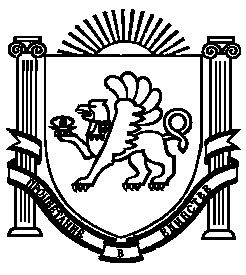 